Приложение к Постановлениюадминистрации муниципальногообразования «Городское поселениегород Ахтубинск Ахтубинскогомуниципального районаАстраханской области»от 24.04.2023 № 411ПОРЯДОКсогласования актов приемки оказанных услуг и (или) выполненных работ по капитальному ремонту общего имущества в многоквартирном доме, расположенном на территории муниципального образования «Городское поселение город Ахтубинск Ахтубинского муниципального района Астраханской области», собственники помещений в котором формируют фонд капитального ремонта на счете регионального оператораОбщие положения1.1. Настоящий Порядок согласования актов приемки оказанных услуг и (или) выполненных работ по капитальному ремонту общего имущества в многоквартирном доме (далее - МКД), расположенном на территории муниципального образования «Городское поселение город Ахтубинск Ахтубинского муниципального района Астраханской области» (далее- муниципальное образование), собственники помещений в котором формируют фонд капитального ремонта на счете регионального оператора (далее - Порядок), разработан в соответствии со статьей 190 Жилищного кодекса Российской Федерации.1.2. Порядок регламентирует процедуру согласования актов о приемке выполненных работ по капитальному ремонту общего имущества в МКД, расположенном на территории муниципального образования, собственники помещений в котором формируют фонд капитального ремонта на счете некоммерческой организации «Фонд капитального ремонта многоквартирных домов Астраханской области» (далее - региональный оператор).1.3. Согласование актов о приемке выполненных работ и (или) оказанных услуг по капитальному ремонту общего имущества в МКД, расположенном на территории муниципального образования, собственники помещений в котором формируют фонд капитального ремонта на счете регионального оператора, проводится руководителем уполномоченного лица (лицом, его замещающим) путем подписания на титульном листе акта о приемке выполненных работ и (или) оказанных услуг с указанием должности, Ф.И.О. уполномоченного лица, даты подписания и заверения подписи уполномоченного лица соответствующей печатью.1.4. Лица, уполномоченные от имени администрации муниципального образования согласовывать акты о приемке выполненных работ по капитальному ремонту общего имущества в МКД, расположенном на территории муниципального образования, собственники помещений в котором формируют фонд капитального ремонта на счете регионального оператора, определяются нормативно-правовым актом администрации муниципального образования.Порядок согласования актов приемки оказанных услуг и (или) выполненных работ2.1. В целях обеспечения оплаты выполненных работ по капитальному ремонту общего имущества в МКД представитель регионального оператора после приемки выполненных ремонтных работ представляет в адрес уполномоченного лица следующий пакет документов:- копии договора(ов) подряда, заключенного(ых) региональным оператором в целях выполнения ремонтных работ на объекте;- акт(ы) о приемке выполненных работ;- справка(и) о стоимости выполненных работ и затрат по форме КС-3.В целях обеспечения оплаты услуг, оказанных в целях выполнения ремонтных работ на объекте, представитель регионального оператора после приемки оказанных услуг представляет в адрес уполномоченного лица следующий пакет документов:- копии договора(ов) подряда на оказание услуг, заключенного(ых) региональным оператором в целях выполнения ремонтных работ на объекте;- акт(ы) о приемке оказанных услуг.2.2. Согласование акта о приемке выполненных работ и (или) оказанных услуг осуществляется в течение 5 (пяти) рабочих дней с даты представления региональным оператором полного пакета документов в адрес уполномоченного лица.2.3. Для принятия решения о согласовании либо об отказе в согласовании акта о приемке выполненных работ и (или) оказанных услуг уполномоченное лицо вправе ознакомиться с исполнительной и технической документацией на капитальный ремонт, а также провести фактический осмотр оказанных услуг и (или) выполненных работ по капитальному ремонту общего имущества в МКД с учетом требований безопасности.2.4. Отказ в согласовании акта о приемке выполненных работ и (или) оказанных услуг должен быть мотивированным и допускается в следующих случаях:- нецелевое расходование средств, в том числе выполнение ремонтных работ в объеме, не позволяющем отнести их к работам капитального характера, выполнение ремонтных работ необщего имущества собственников помещений в МКД;- несоответствие объемов, указанных в акте, фактически выполненным объемам работ;- наличие замечаний к качеству выполненных работ;- несоответствие (превышение) стоимости предъявленных к оплате работ предельной стоимости, установленной краткосрочным планом реализации региональной программы капитального ремонта общего имущества в многоквартирных домах, расположенных на территории муниципального образования, на 2021-2023 годы на текущий год (далее - краткосрочный план) и (или) общим собранием собственников помещений в МКД;- отсутствие предъявленных к оплате работ и (или) их несоответствие перечню и видам работ, указанным в краткосрочном плане.2.5. В случае отказа в согласовании акта о приемке выполненных работ и (или) оказанных услуг уполномоченное лицо в течение 10 рабочих дней возвращает региональному оператору документацию с письменным указанием на акте о приемке выполненных работ причин отказа в согласовании.2.6. В случае устранения замечаний, сделанных уполномоченным лицом, региональный оператор вправе повторно направить документы на согласование в соответствии с настоящим Порядком.Верно: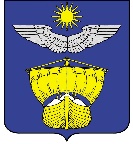 администрация Муниципального образования«Городское поселение город Ахтубинск ахтубинского муниципального района астраханской области»ПОСТАНОВЛЕНИЕадминистрация Муниципального образования«Городское поселение город Ахтубинск ахтубинского муниципального района астраханской области»ПОСТАНОВЛЕНИЕадминистрация Муниципального образования«Городское поселение город Ахтубинск ахтубинского муниципального района астраханской области»ПОСТАНОВЛЕНИЕадминистрация Муниципального образования«Городское поселение город Ахтубинск ахтубинского муниципального района астраханской области»ПОСТАНОВЛЕНИЕ24.04.202324.04.202324.04.2023№ 411Об утверждении Порядка согласования актов приемки оказанных услуг и (или) выполненных работ по капитальному ремонту общего имущества в многоквартирном доме, расположенном на территории муниципального образования  «Городское поселение город Ахтубинск Ахтубинского муниципального района Астраханской области», собственники помещений в котором формируют фонд капитального ремонта на счете регионального оператораОб утверждении Порядка согласования актов приемки оказанных услуг и (или) выполненных работ по капитальному ремонту общего имущества в многоквартирном доме, расположенном на территории муниципального образования  «Городское поселение город Ахтубинск Ахтубинского муниципального района Астраханской области», собственники помещений в котором формируют фонд капитального ремонта на счете регионального оператораВ целях обеспечения исполнения положений статьи 190 Жилищного кодекса Российской Федерации в части согласования органом местного самоуправления актов приемки оказанных услуг и (или) выполненных работ по капитальному ремонту общего имущества многоквартирного дома, собственники помещений в котором формируют фонд капитального ремонта на счете регионального оператора, и перечисления региональным оператором средств по договору на оказание услуг и (или) выполнение работ по проведению капитального ремонта общего имущества в многоквартирном доме, согласно Уставу муниципального образования «Городское поселение город Ахтубинск Ахтубинского муниципального района Астраханской области», администрация ПОСТАНОВЛЯЕТ:1. Утвердить Порядок согласования актов приемки оказанных услуг и (или) выполненных работ по капитальному ремонту общего имущества в многоквартирном доме, расположенном на территории муниципального образования «Городское поселение город Ахтубинск Ахтубинского муниципального района Астраханской области», собственники помещений в котором формируют фонд капитального ремонта на счете регионального оператора (приложение).2. Определить заместителя главы администрации муниципального образования «Городское поселение город Ахтубинск Ахтубинского муниципального района Астраханской области» по капитальному ремонту, строительству и архитектуре лицом, уполномоченным от имени администрации муниципального образования «Городское поселение город Ахтубинск Ахтубинского муниципального района Астраханской области»  согласовывать акты приемки оказанных услуг и (или) выполненных работ по капитальному ремонту общего имущества многоквартирного дома, собственники помещений в котором формируют фонд капитального ремонта на счете регионального оператора.3. Настоящее постановление вступает в силу с момента его подписания.4. Настоящее постановление опубликовать на официальном сайте администрации муниципального образования «Город Ахтубинск».5. Контроль за исполнением настоящего постановления возложить на  заместителя главы администрации  по капитальному ремонту, строительству и архитектуре.В целях обеспечения исполнения положений статьи 190 Жилищного кодекса Российской Федерации в части согласования органом местного самоуправления актов приемки оказанных услуг и (или) выполненных работ по капитальному ремонту общего имущества многоквартирного дома, собственники помещений в котором формируют фонд капитального ремонта на счете регионального оператора, и перечисления региональным оператором средств по договору на оказание услуг и (или) выполнение работ по проведению капитального ремонта общего имущества в многоквартирном доме, согласно Уставу муниципального образования «Городское поселение город Ахтубинск Ахтубинского муниципального района Астраханской области», администрация ПОСТАНОВЛЯЕТ:1. Утвердить Порядок согласования актов приемки оказанных услуг и (или) выполненных работ по капитальному ремонту общего имущества в многоквартирном доме, расположенном на территории муниципального образования «Городское поселение город Ахтубинск Ахтубинского муниципального района Астраханской области», собственники помещений в котором формируют фонд капитального ремонта на счете регионального оператора (приложение).2. Определить заместителя главы администрации муниципального образования «Городское поселение город Ахтубинск Ахтубинского муниципального района Астраханской области» по капитальному ремонту, строительству и архитектуре лицом, уполномоченным от имени администрации муниципального образования «Городское поселение город Ахтубинск Ахтубинского муниципального района Астраханской области»  согласовывать акты приемки оказанных услуг и (или) выполненных работ по капитальному ремонту общего имущества многоквартирного дома, собственники помещений в котором формируют фонд капитального ремонта на счете регионального оператора.3. Настоящее постановление вступает в силу с момента его подписания.4. Настоящее постановление опубликовать на официальном сайте администрации муниципального образования «Город Ахтубинск».5. Контроль за исполнением настоящего постановления возложить на  заместителя главы администрации  по капитальному ремонту, строительству и архитектуре.В целях обеспечения исполнения положений статьи 190 Жилищного кодекса Российской Федерации в части согласования органом местного самоуправления актов приемки оказанных услуг и (или) выполненных работ по капитальному ремонту общего имущества многоквартирного дома, собственники помещений в котором формируют фонд капитального ремонта на счете регионального оператора, и перечисления региональным оператором средств по договору на оказание услуг и (или) выполнение работ по проведению капитального ремонта общего имущества в многоквартирном доме, согласно Уставу муниципального образования «Городское поселение город Ахтубинск Ахтубинского муниципального района Астраханской области», администрация ПОСТАНОВЛЯЕТ:1. Утвердить Порядок согласования актов приемки оказанных услуг и (или) выполненных работ по капитальному ремонту общего имущества в многоквартирном доме, расположенном на территории муниципального образования «Городское поселение город Ахтубинск Ахтубинского муниципального района Астраханской области», собственники помещений в котором формируют фонд капитального ремонта на счете регионального оператора (приложение).2. Определить заместителя главы администрации муниципального образования «Городское поселение город Ахтубинск Ахтубинского муниципального района Астраханской области» по капитальному ремонту, строительству и архитектуре лицом, уполномоченным от имени администрации муниципального образования «Городское поселение город Ахтубинск Ахтубинского муниципального района Астраханской области»  согласовывать акты приемки оказанных услуг и (или) выполненных работ по капитальному ремонту общего имущества многоквартирного дома, собственники помещений в котором формируют фонд капитального ремонта на счете регионального оператора.3. Настоящее постановление вступает в силу с момента его подписания.4. Настоящее постановление опубликовать на официальном сайте администрации муниципального образования «Город Ахтубинск».5. Контроль за исполнением настоящего постановления возложить на  заместителя главы администрации  по капитальному ремонту, строительству и архитектуре.В целях обеспечения исполнения положений статьи 190 Жилищного кодекса Российской Федерации в части согласования органом местного самоуправления актов приемки оказанных услуг и (или) выполненных работ по капитальному ремонту общего имущества многоквартирного дома, собственники помещений в котором формируют фонд капитального ремонта на счете регионального оператора, и перечисления региональным оператором средств по договору на оказание услуг и (или) выполнение работ по проведению капитального ремонта общего имущества в многоквартирном доме, согласно Уставу муниципального образования «Городское поселение город Ахтубинск Ахтубинского муниципального района Астраханской области», администрация ПОСТАНОВЛЯЕТ:1. Утвердить Порядок согласования актов приемки оказанных услуг и (или) выполненных работ по капитальному ремонту общего имущества в многоквартирном доме, расположенном на территории муниципального образования «Городское поселение город Ахтубинск Ахтубинского муниципального района Астраханской области», собственники помещений в котором формируют фонд капитального ремонта на счете регионального оператора (приложение).2. Определить заместителя главы администрации муниципального образования «Городское поселение город Ахтубинск Ахтубинского муниципального района Астраханской области» по капитальному ремонту, строительству и архитектуре лицом, уполномоченным от имени администрации муниципального образования «Городское поселение город Ахтубинск Ахтубинского муниципального района Астраханской области»  согласовывать акты приемки оказанных услуг и (или) выполненных работ по капитальному ремонту общего имущества многоквартирного дома, собственники помещений в котором формируют фонд капитального ремонта на счете регионального оператора.3. Настоящее постановление вступает в силу с момента его подписания.4. Настоящее постановление опубликовать на официальном сайте администрации муниципального образования «Город Ахтубинск».5. Контроль за исполнением настоящего постановления возложить на  заместителя главы администрации  по капитальному ремонту, строительству и архитектуре.Глава муниципального образования                                                     Д.М. Шубин                                                     Д.М. Шубин                                                     Д.М. Шубин